Dr. Frank Turk Excellence in Education AwardApplicant InformationEmploymentCriteriaPlease list why you think this nominee should be recognized for this award. Please include their accomplishments, leadership in his/her career, and any stories how your nominee has personally affected students and their education. PLEASE INCLUDE A PHOTOGRAPH OF NOMINEE WITH THIS APPLICATIONPlease send completed form to John Wyvill at john.wyvill@nebraska.gov or NCDHH Attn: John Wyvill 4600 Valley Rd. Suite 420 Lincoln, NE 68510 BY NO LATER THAN MARCH 1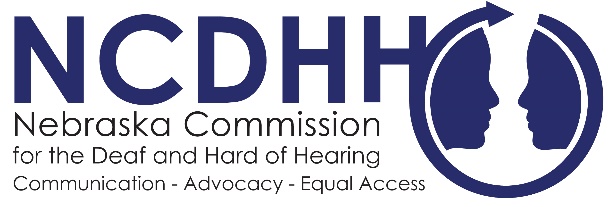 Full Name:Date:LastFirstM.I.Address:Street AddressApartment/Unit #CityStateZIP CodePhone:EmailCompany:Phone:Address:Supervisor:Responsibilities:Nominator’s Name:Date: